Citizen Lake Monitoring Network Forest County Land and Water Conservation department is looking for volunteers to monitor our Forest County Lakes. Citizen Lake Monitoring Network (CLMN) is a huge part of the Wisconsin Lakes Partnership. The goal of CLMN is to collect high quality data, educate volunteers and share data. Volunteers measure water clarity, using the Secchi Disk method, as an indicator of water quality. Volunteers will also collect chemistry, temperature, and dissolved oxygen data, and identify plants and watch for the first appearance of Eurasian Water milfoil and other invasive species.   In Forest County we have invasive species that are in some but not all of our lakes. Freshwater jellyfish, Rusty Crayfish, Aquatic Forget-Me-Not, Narrow-leaf cattail, Spiny water flea, European marsh thistle, Phragmites, Curly leaf Pondweed, Purple loosestrife, Rainbow smelt, Zebra mussels, Yellow floating heart, and last but not least the most common Eurasian watermilfoil are the ones that we have documented today. Forest County Land Conservation planned to host a training with our local CLMN Coordinator. But due to COVID-19 we can now offer virtual trainings. If interested in becoming a volunteer please email lcc@co.forest.wi.us OR  lcctech@co.forest.wi.us and we can set up a virtual training. Conservation Corner, 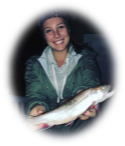  Cassidy Neilitz, Land Conservationist-Land Information/GIS Technician at 715-478-1387 or by e-mail at lcctech@co.forest.wi.us.